ANALISIS HUBUNGAN AKTIVITAS CUSTOMER RELATIONS DALAM USAHA MEMPERTAHANKAN CUSTOMER LOYALTY PADA CAFÉ CIWI N CO MEDAN JOHORSKRIPSI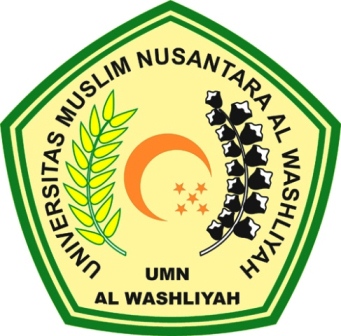 OLEH :MUHAMMAD IBNU YALZAN
NPM : 153114143
FAKULTAS EKONOMIPROGRAM STUDI MANAJEMEN
UNIVERSITAS MUSLIM NUSANTARA AL-WASHLIYAH
MEDAN
2019